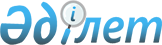 Об утверждении Инструкции о порядке открытия и закрытия счетов государственных учреждений
					
			Утративший силу
			
			
		
					Приказ Министра финансов Республики Казахстан от 25 мая 1999 года N 241. Зарегистрирован в Министерстве юстиции Республики Казахстан 23.06.1999 г. N 817. Утратил силу - приказом Министра финансов РК от 14 декабря 2004 года N 447 (V043333) (вводится в действие с 1 января 2005 года)



      Приказываю: 






      1. Утвердить прилагаемую Инструкцию о порядке открытия и закрытия счетов государственных учреждений. 






      2. Признать утратившим силу приказ Министерства финансов Республики Казахстан от 7 октября 1997 г. N 334 
 V970421_ 
 "Об утверждении Инструкции о порядке открытия, ведения и закрытия банковских счетов организаций, содержащихся за счет средств республиканского и местных бюджетов Республики Казахстан". 






      3. Настоящий приказ вступает в силу со дня его государственной регистрации в Министерстве юстиции Республики Казахстан.


     Заместитель Премьер-Министра




Республики Казахстан - Министр финансов     






                              Инструкция






                о порядке открытия и закрытия счетов 






                     государственных учреждений






 









                       Глава 1. Общие положения 






      1. Настоящая инструкция устанавливает порядок открытия и закрытия счетов государственных учреждений в территориальных органах Казначейства. 



      2. Для учета средств государственных учреждений, содержащихся за счет республиканского и местных бюджетов, открываются следующие счета: 



      1) Бюджетный счет - счет, открываемый государственному учреждению, для учета кассовых расходов средств из республиканского и местных бюджетов в пределах выделенных лимитов. 



      Бюджетные счета открываются территориальными органами Казначейства на балансовых счетах: 



      N 120 "Расходы республиканского бюджета Республики Казахстан"; 



      N 130 "Средства районных и городских бюджетов"; 



      N 132 "Средства областных бюджетов". 



      2) Текущий счет "Средства от платных услуг" - счет, открываемый государственному учреждению, для учета поступления и расходования средств, получаемых от реализации платных услуг, разрешенных законодательством Республики Казахстан. 



      Текущий счет "Средства от платных услуг" открывается в территориальном органе Казначейства на балансовых счетах: 



      N 141 "Текущие счета учреждений, содержащихся за счет республиканского бюджета Республики Казахстан"; 



      N 142 "Текущие счета учреждений, содержащихся за счет местных бюджетов Республики Казахстан". 



      3) Текущий счет для спонсорской и благотворительной помощи - счет, открываемый государственному учреждению, для учета поступления и расходования средств, получаемых в соответствии с действующим законодательством от юридических и физических лиц в виде спонсорской или благотворительной помощи, поступающей как в национальной, так и в иностранной валюте. 



      Иностранная валюта, поступающая на счет, конвертируется с последующим зачислением на текущий счет для спонсорской и благотворительной помощи в порядке, определенном Министерством финансов Республики Казахстан. 



      Текущий счет для спонсорской и благотворительной помощи открывается в территориальном органе Казначейства на балансовых счетах: 



      N 141 "Текущие счета учреждений, содержащихся за счет республиканского бюджета Республики Казахстан"; 



      N 142 "Текущие счета учреждений, содержащихся за счет местных бюджетов Республики Казахстан". 



      4) Депозитный счет - счет, открываемый государственному учреждению для зачисления средств, поступающих во временное распоряжение государственного учреждения и подлежащих, при наступлении определенных условий, зачислению в государственный бюджет или возврату вносителям или третьим лицам согласно действующему законодательству, без права расходования на иные цели. 



      Депозитный счет государственному учреждению для средств, подлежащих непосредственному зачислению в доход государственного бюджета и не подлежащих возврату вносителям, не открывается. 



      Комитету по судебному администрированию при Верховном суде Республики Казахстан и его администраторам (в областях, гг. Астаны и Алматы) депозитные счета открываются для принятия денежных сумм судебными исполнителями в целях оплаты исполнительных документов от должников, третьих лиц, от реализации арестованного имущества должников и для выдачи их взыскателям. 



      Территориальным (областным, гг. Астаны и Алматы) органам юстиции депозитные счета открываются для зачисления денег от должника на имя государственного нотариуса, для передачи их кредитору, для возврата денег лицу, внесшему их на депозит с письменного согласия лица, в пользу которого сделан взнос, или по решению суда и для зачисления невостребованных, по истечению установленного срока хранения, денег в республиканский бюджет по решению суда. 



      Исправительным учреждениям и следственным изоляторам Министерства внутренних дел Республики Казахстан, Республиканской психиатрической больнице строгого наблюдения Агентства Республики Казахстан по делам здравоохранения депозитный счет открывается для зачисления личных денег осужденных, подозреваемых и обвиняемых в совершении преступлений, пациентов, находящихся в психиатрической больнице, и для использования ими данных средств на следующие расходы, предусмотренные законодательными актами: 



      приобретение продуктов питания, предметов первой необходимости; 



      отправление денежного перевода, посылок, бандеролей близким родственникам и иным лицам; 



      оплату междугородних телефонных переговоров; 



      приобретение через торговую сеть литературы, подписку на газеты и журналы; 



      возврат остатка денег осужденным, освобождаемым из мест лишения свободы, и пациентам, выписываемым из психиатрической больницы. 



      Дисциплинарным воинским частям Министерства обороны Республики Казахстан депозитные счета открываются для зачисления денежного содержания осужденных, а также денежных переводов для расходования ими данных средств по безналичному расчету на приобретение предметов первой необходимости и продуктов питания, и возврата остатка денег осужденным, освобожденным от отбывания наказания. 



      Государственному учреждению "Финансовый центр" Министерства образования и науки Республики Казахстан депозитный счет открывается для зачисления кредитных ресурсов от Министерства образования и науки Республики Казахстан и от Агентства Республики Казахстан по делам здравоохранения и перечисления их юридическим лицам, осуществляющим подготовку специалистов с высшим образованием по государственному образовательному кредиту, а также для учета и контроля возврата средств заемщиками. 



      Домам-интернатам для умственно-отсталых детей, психоневрологическим интернатам открываются депозитные счета для зачисления денег с лицевых счетов опекаемых, с правом расходования этих средств на личные цели опекаемых: 



      дополнительное приобретение продуктов питания; 



      дополнительное оказание медицинской помощи; 



      дополнительное приобретение лекарственных средств; 



      дополнительное приобретение одежды, обуви и предметов первой необходимости, средств гигиены; 



      дополнительное приобретение постельного и нательного белья. 



      Депозитный счет открывается в территориальном органе Казначейства на балансовом счете N 144 "Депозиты". 



      5) Текущий счет уполномоченных и невыплаченные переводы - счет, открываемый государственному учреждению, которое не получает лимиты на расходование бюджетных средств, не является самостоятельным распорядителем лимитов и расположено вне места нахождения распорядителя лимитов, для зачисления средств, переводимых ему соответствующими распорядителями лимитов для выплаты заработной платы, премий, материальной помощи, пособий по временной нетрудоспособности, командировочных расходов и денежных компенсаций взамен табачных изделий. 



      Текущий счет уполномоченных и невыплаченные переводы открывается в территориальном органе Казначейства на балансовом счете N 724 "Текущий счет уполномоченных и невыплаченные переводы". 



      6) Текущий счет целевого финансирования - счет, открываемый государственному учреждению, которое содержится за счет республиканского бюджета, для учета средств, поступающих на целевое финансирование. 



      Текущий счет целевого финансирования открывается в территориальном органе Казначейства на балансовом счете N 141 "Текущие счета учреждений, содержащихся за счет республиканского бюджета Республики Казахстан". 



      7) Текущий счет Акима г. Алматы и его районов - счета, открываемые Акимам г. Алматы и его районов, с целью аккумулирования средств для экономического, социального и культурного развития г. Алматы. 



      Текущий счет Акима г. Алматы и его районов открывается в Алматинском городском управлении Казначейства на балансовом счете N 142 "Текущие счета учреждений, содержащихся за счет местных бюджетов Республики Казахстан" и предназначен для учета операций по расходованию средств внебюджетного фонда Акима г. Алматы и его районов. 



      8) Текущие (специальные) счета софинансирования открываются в тенговом эквиваленте государственным учреждениям в областном, городов Астана и Алматы управлениях Казначейства, либо в соответствии с условиями Соглашений о займах/грантах в банках второго уровня для реализации проектов, софинансируемых из бюджета и средств займов и грантов международных финансовых и экономических организаций и стран- доноров в рамках официальной помощи развитию Республики Казахстан. 



      Текущий (специальный) счет софинансирования открывается в областном, городов Астана и Алматы управлениях Казначейства на балансовых счетах: 



      N 141 "Текущие счета учреждений, содержащихся за счет республиканского бюджета Республики Казахстан"; 



      N 142 "Текущие счета учреждений, содержащихся за счет местных бюджетов Республики Казахстан"; 



      8-1) Текущий счет для зачисления страхового возмещения - счет, открываемый государственному учреждению в национальной валюте, для учета поступления и расходования страхового возмещения, выплачиваемого страховщиком в случае, когда дорожно-транспортное происшествие привело к повреждению или уничтожению имущества. 



      Текущий счет для зачисления страхового возмещения открывается в территориальных органах Казначейства на балансовых счетах: 



      N 141 "Текущие счета учреждений, содержащихся за счет республиканского бюджета Республики Казахстан"; 



      N 142 "Текущие счета учреждений, содержащихся за счет местных бюджетов Республики Казахстан"; 



      9) Валютный счет - счет, открываемый государственному учреждению, для учета, хранения и расходования средств в иностранной валюте. 



      Валютный счет открывается в территориальном органе Казначейства на балансовых счетах: 



      N 070 "Валютный счет в твердой валюте"; 



      N 160 "Валютный счет в мягкой валюте"; 



      10) Текущий транзитный счет наличности - счет, открываемый территориальным органам Казначейства для расчетов по наличности, получаемой государственными учреждениями по чекам Казначейства. 



      Текущий транзитный счет наличности открывается в банках второго уровня или в организациях, имеющих лицензию Национального Банка Республики Казахстан на соответствующие виды банковских операций на балансовом счете N 889 "Единый казначейский счет"; 



      11) Возобновляемый счет инвестиционного проекта (далее - возобновляемый счет) - это банковский валютный счет, открываемый на имя Министерства финансов Республики Казахстан для аккумулирования возвращаемых участвующими финансовыми учреждениями средств, ранее выделенных им суб-займов на предоставление суб-кредитов, для последующего кредитования из этих средств участвующих финансовых учреждений в рамках указанного инвестиционного проекта. 



      Открытие возобновляемого счета производится в банке второго уровня Республики Казахстан в порядке, установленном законодательством Республики Казахстан. 



      Возобновляемый счет ведется в иностранной валюте, оговоренной в соглашении о займе и во внутреннем кредитном соглашении. 


<*> 






      Сноска. Пункт 2 - с изменениями, внесенными приказом Министра финансов РК от 20 января 2000 года N 24


 
 V001063_ 
 


; приказом Министра финансов РК от 7 февраля 2001 года N 57


 
 V011420_ 
 


; от 14 августа 2001 года N 377


 
 V011656_ 
 . 



      3. Текущий счет "Средства от платных услуг", текущий счет для спонсорской и благотворительной помощи, депозитный счет, текущий счет для зачисления страхового возмещения и валютный счет открывается государственному учреждению в том территориальном органе Казначейства, в котором ему открыт бюджетный счет. 


<*> 






      Сноска. Пункт 3 - с дополнениями, внесенными приказом Министра финансов РК от 7 февраля 2001 года N 57


 
 V011420_ 
 . 



      4. Счета открываются по территориальному признаку. Открытие счета в территориальном органе Казначейства, обслуживающем другой административный район, допускается с письменного разрешения руководителя областного, городов Астана и Алматы управления Казначейства. 



      5. Распорядителем бюджетного счета является руководитель государственного учреждения. 



      Распорядителем средств, поступающих от реализации платных услуг, средств от спонсорской и благотворительной помощи, депозитных сумм, средств страхового возмещения и валютных средств является руководитель государственного учреждения, которому предоставлено право расходования бюджетных средств. 



      Распорядителем средств, поступающих на текущие счета Акима г. Алматы и его районов, являются Акимы города Алматы и его районов. 


<*> 






      Сноска. Пункт 5 - с дополнениями, внесенными приказом Министра финансов РК от 20 января 2000 года N 24


 
 V001063_ 
 


; приказом Министра финансов РК от 7 февраля 2001 года N 57


 
 V011420_ 
 . 



      6. В целях обеспечения надлежащего уровня предварительного контроля за исполнением бюджета, управления расходами на счетах в территориальных органах Казначейства территориальные органы Казначейства обязаны: 



      обеспечивать тайну операций по счетам, открытым в территориальных органах Казначейства; 



      своевременно информировать распорядителей счетов о движении средств по мере совершения операций; 



      консультировать по вопросам, возникающим в процессе расчетно- кассового обслуживания государственных учреждений. 



      Распорядители счетов обязаны: 



      предоставлять в территориальные органы Казначейства все документы, необходимые для открытия счетов; 



      соблюдать порядок оформления расчетно-платежных документов и использования средств на счетах по целевому назначению. 



      Территориальные органы Казначейства имеют право: 



      требовать от распорядителей счетов правильности оформления расчетно-платежных документов; 



      проверять соответствие проводимых расходов назначению и содержанию соответствующей специфике экономической классификации расходов и наличию свободного остатка лимита; 



      проверять целевое использование выделенных лимитов с бюджетного счета и других счетов. 



      Распорядители счетов имеют право: 



      распоряжаться средствами, находящимися на счетах в соответствии с действующим законодательством, нормативными правовыми актами Министерства финансов Республики Казахстан; 



      получать от территориальных органов Казначейства необходимую информацию по движению средств на счетах; 



      контролировать своевременность зачисления и перечисления средств со счетов. 




 


     Глава 2. Порядок открытия счетов государственных учреждений 






      7. Для открытия счета в территориальный орган Казначейства государственное учреждение представляет следующие документы: 



      1) заявление на открытие счета (приложение № 1), подписанное руководителем и главным бухгалтером государственного учреждения. Если в штате нет должности главного бухгалтера или бухгалтера, которому предоставлено право второй подписи, заявление подписывается только руководителем; 



      2) документ с образцами подписей и оттиска печати (приложение N 2). 



      Документ с образцами подписей и оттиска печати представляется в двух экземплярах, один из которых находится в операционном отделе территориального органа Казначейства, другой хранится в деле по юридическому оформлению счета. 



      Правом первой подписи обладает руководитель государственного учреждения, которому открывается счет и/или другое, уполномоченное им, лицо. Право второй подписи предоставляется главному бухгалтеру государственного учреждения и/или другому, уполномоченному руководителем государственного учреждения, лицу. Данные полномочия предоставляются на основании приказов руководителя государственного учреждения. Если в штате государственного учреждения отсутствует лицо, которому может быть предоставлено право второй подписи, в документ с образцами подписей и оттиска печати включается только подпись лица, которому принадлежит право первой подписи. 



      Документ с образцами подписей и оттиска печати должен быть заверен подписью руководителя или заместителя руководителя администратора республиканских (местных) бюджетных программ, скрепленной оттиском печати. 



      По счетам, открытым на имя администратора республиканских бюджетных программ и администратора местных бюджетных программ, заверение документа с образцами подписей и оттиска печати не требуется. 



      В документ с образцами подписей и оттиска печати включается образец гербовой печати, присвоенный государственному учреждению. Применение печатей, предназначенных для специальных целей, не допускается. В случае временного отсутствия печати у вновь созданного государственного учреждения, изменения наименования, изношенности или утери печати руководитель территориального органа Казначейства предоставляет государственному учреждению на основании его заявления срок для изготовления новой печати и определяет порядок оформления платежных документов на время отсутствия печати, разрешая в зависимости от обстоятельств скреплять документы оттиском печати вышестоящего государственного учреждения, находящегося в том же населенном пункте, либо представлять документы без оттиска печати. 



      В случае замены или дополнения хотя бы одной подписи или замены печати в территориальный орган Казначейства представляется новый документ с образцами подписей и оттиска печати, заверенный в порядке, установленном абзацем 3 данного подпункта. При временной замене подписи одного из лиц, имеющих право первой или второй подписи, оформляется временный документ с соответствующими образцами подписей с указанием срока его действия. Вновь представленные документы образцов подписей и оттиска печати подшиваются в дело по юридическому оформлению счета государственного учреждения. 



      При временном отсутствии (отпуск или болезнь) лица, имеющего право второй подписи, платежные документы подписывают лица, также имеющие право второй подписи, указанные в документе с образцами подписей и оттиска печати. В данном случае оформление временного документа с образцами подписей и оттиска печати не требуется. 



      3) документ установленной формы, выданный территориальным органом налоговой службы, подтверждающий факт постановки государственного учреждения на учет в налоговый орган с присвоением регистрационного номера налогоплательщика (РНН) и регистрации его в качестве плательщика обязательных пенсионных взносов в накопительные пенсионные фонды; 



      4) свидетельство о государственной регистрации и его копию, заверенную в порядке, установленном законодательством Республики Казахстан. 



      Подлинник свидетельства с отметкой территориального органа Казначейства об открытии счета возвращается государственному учреждению, а надлежаще оформленная копия подшивается в дело по юридическому оформлению счета; 



      5) нотариально удостоверенную копию положения (устава); 



      6) решение (распоряжение, постановление, приказ) уполномоченного в соответствии с законодательством Республики Казахстан органа о создании или реорганизации государственного учреждения. 


<*> 






      Сноска. Пункт 7 - с изменениями и дополнениями, внесенными приказом Министра финансов РК от 20 января 2000 года N 24


 
 V001063_ 
 


; приказом Министра финансов РК от 7 февраля 2001 года N 57


 
 V011420_ 


; от 14 августа 2001 года N 377


 
 V011656_ 
 . 



      8. Кроме того, дополнительно к документам, перечисленным в п.7 настоящей инструкции, государственным учреждением представляются следующие документы для открытия: 



      1) текущего счета "Средства от платных услуг" (или продления срока действия открытого счета): 



      индивидуальная смета доходов и расходов по средствам, получаемым от реализации платных услуг государственных учреждений (приложение 3), утвержденная руководителем администратора бюджетных программ; 



      2) текущего счета для спонсорской и благотворительной помощи (или продления срока действия открытого счета) как в национальной, так и в иностранной валюте: 



      на основании ходатайства соответствующего администратора бюджетных программ и письменных заявлений вносителей спонсорской и благотворительной помощи: 



      разрешение, выданное Комитетом казначейства Министерства финансов Республики Казахстан - администратору республиканских бюджетных программ (приложение 4); 



      разрешение, выданное территориальным органом Казначейства - государственному учреждению администратора республиканских бюджетных программ (приложение 4); 



      разрешение местного финансового органа, выданное учреждению, которое содержится за счет местных бюджетов (приложение 4). 



      В ходатайстве администратора бюджетных программ указывается законодательный, в соответствии с которым государственное учреждение использует средства спонсорской и благотворительной помощи. 



      В случае, если письменное заявление вносителей спонсорской и благотворительной помощи получить невозможно, допускается представление Договора между получателем и вносителем спонсорской и благотворительной помощи; 



      3) депозитного счета (или продления срока действия открытого счета): 



      в национальной валюте: 



      разрешение, выданное Комитетом казначейства Министерства финансов Республики Казахстан - администратору республиканских бюджетных программ (приложение 5-1); 



      разрешение, выданное территориальным органом Казначейства - государственному учреждению, финансируемому из республиканского бюджета (приложение 5-1); 



      разрешение местного финансового органа, выданное учреждению, которое содержится за счет местных бюджетов (приложение 5); 



      в иностранной валюте (наличной и безналичной) в банках второго уровня: 



      на основании решения Правительства Республики Казахстан и разрешения Комитета казначейства Министерства финансов Республики Казахстан государственному учреждению, которое содержится за счет республиканского бюджета (приложение 5); 



      на основании решения акимов областей, городов Астаны и Алматы и разрешения местных финансовых органов государственному учреждению, которое содержится за счет местных бюджетов (приложение 5); 



      4) 


(подпункт исключен - приказом Министра финансов РК от 20 января 2000 года N 24


 
 V001063_ 
 


);


 



      5) текущего счета Акима г. Алматы и его районов: 



      копия утвержденного представительным органом г. Алматы Положения о внебюджетном фонде при Акиме города Алматы; 



      6) текущего (специального) счета софинансирования: 



      соглашение, заключаемое между банком второго уровня (по рекомендации Национального Банка Республики Казахстана) и государственным учреждением, на имя которого открывается счет; 



      копия соглашения о займе (гранте); 



      разрешение (приложение N 6), выданное: 



      учреждению, которое содержится за счет республиканского бюджета, Комитетом казначейства Министерства финансов Республики Казахстан; 



      учреждению, которое содержится за счет местных бюджетов, соответствующим финансовым управлением; 



      6-1) текущего счета для зачисления страхового возмещения: 



      на основании заявления государственного учреждения об открытии счета и решения суда, установившего ответственность страхователя, или признания самим страхователем с предварительного согласия страховщика ответственности перед третьим лицом (государственным учреждением) и получения всех необходимых документов (заявление от виновного лица, от пострадавшего, полный пакет документов от органов ГАИ) для решения о выплате: 



      разрешение на открытие (продление срока действия) текущего счета для зачисления страхового возмещения территориального органа Казначейства, выданное государственному учреждению, которое содержится за счет республиканского бюджета (приложение 7-1); 



      разрешение на открытие (продление срока действия) текущего счета для зачисления страхового возмещения соответствующего местного финансового органа, выданное государственному учреждению, которое содержится за счет местных бюджетов (приложение 7-1); 



      7) валютного счета - разрешение (приложение N 7), выданное: 



      учреждению, которое содержится за счет республиканского бюджета: 



      администратору республиканских бюджетных программ - Комитетом казначейства Министерства финансов Республики Казахстан; 



      подведомственным администратору республиканских бюджетных программ государственным учреждениям - соответствующим территориальным органом Казначейства Казахстана; 



      администратору местных бюджетных программ и государственному учреждению, которое содержится за счет местных бюджетов, соответствующим финансовым управлением Казахстана. 



      Разрешение на открытие валютного счета выдается в следующих случаях: 



      государственному учреждению для выполнения возложенных на него функций по международной деятельности согласно его Положению или Уставу; 



      межгосударственной организации, расположенной на территории Республики Казахстан и софинансируемой из республиканского бюджета и внешних источников; 



      государственному учреждению, имеющему предоставленные Правительством Республики Казахстан полномочия по реализации программных и проектных займов в рамках официальной помощи развитию Республики Казахстан, если открытие валютных счетов предусмотрено международными соглашениями Республики Казахстан; 



      государственному учреждению, софинансируемому одновременно из республиканского бюджета и внешних источников; 



      по специальным решениям Правительства Республики Казахстан. 


<*> 






      Сноска. Пункт 8 - с изменениями и дополнениями, внесенными приказом Министра финансов РК от 20 января 2000 года N 24


 
 V001063_ 
 


; приказом Министра финансов РК от 7 февраля 2001 года N 57


 
 V011420_ 


; от 14 августа 2001 года N 377


 
 V011656_ 
 . 



      9. Для открытия текущего счета уполномоченных и невыплаченные переводы государственное учреждение представляет в территориальный орган Казначейства следующие документы: 



      письмо-ходатайство распорядителя лимитов государственному учреждению или на имя руководителя для перевода средств на выплату заработной платы, премий, материальной помощи, пособий по временной нетрудоспособности, командировочных расходов и денежных компенсаций взамен табачных изделий; 



      заявление на открытие счета, оформленное в соответствии с пп.1 п.7; 



      документ с образцами подписей и оттиска печати, оформленный в порядке, установленном в пп.2 п.7. 



      9-1. Для открытия текущего счета целевого финансирования государственное учреждение представляет в территориальный орган Казначейства следующие документы: 



      заявление на открытие счета, оформленное в соответствии с пп.1 п.7.; 



      документ с образцами подписей и оттиска печати, оформленный в порядке, установленном в пп.2 п.7.


 <*> 






      Сноска. Инструкция дополнена новым пунктом 9-1 - приказом Министра финансов РК от 20 января 2000 года N 24


 
 V001063_ 
 . 



      10. В исключительных случаях по письменному ходатайству администратора республиканских (местных) бюджетных программ, руководители областных, городов Астана и Алматы управлений Казначейства разрешают открыть государственному учреждению временный бюджетный счет - счет для зачисления лимитов, открытых соответствующими разрешениями, вновь созданному государственному учреждению. 



      Временный бюджетный счет открывается на срок не более чем на шестьдесят календарных дней. 



      Для открытия временного бюджетного счета в территориальный орган Казначейства представляются заявление на открытие счета и документ с образцами подписей и оттиска печати (если имеется). 



      10-1. Для открытия текущего транзитного счета наличности территориальный орган Казначейства представляет в банк второго уровня или в организацию, имеющую лицензию Национального Банка Республики Казахстан на соответствующие виды банковских операций, перечень документов, указанных в подпунктах 2)-5) пункта 7 настоящей Инструкции, и разрешение на открытие (продление срока действия) текущего транзитного счета наличности, выданное Комитетом казначейства Министерства финансов Республики Казахстан территориальному органу Казначейства на основании его письма (приложение 7-2). 


<*> 






      Сноска. Инструкция дополнена новым пунктом 10-1 приказом Министра финансов РК от 14 августа 2001 года N 377


 
 V011656_ 
 . 



      10-2. Для открытия возобновляемого счета государственное учреждение представляет в банк второго уровня перечень документов, указанных в подпунктах 2)-5) пункта 7 настоящей Инструкции, и разрешение на открытие (продление срока действия) возобновляемого счета, выданное Комитетом казначейства Министерства финансов Республики Казахстан на основании Соглашения о займе и внутренних кредитных соглашений (приложение 7-3). 


<*> 






      Сноска. Инструкция дополнена новым пунктом 10-3 приказом Министра финансов РК от 14 августа 2001 года N 377


 
 V011656_ 
 . 



      10-3. Администратору бюджетных программ открываются Специальные счета инвестиционных проектов на основании 
 V011480_ 
 Инструкции по специальным счетам инвестиционных проектов, финансируемых за счет средств государственных внешних займов и грантов, открываемым в банках второго уровня Республики Казахстан, утвержденной приказом Министра финансов Республики Казахстан от 20.03.2001 г. N 149. 


<*> 






      Сноска. Инструкция дополнена новым пунктом 10-3 приказом Министра финансов РК от 14 августа 2001 года N 377


 
 V011656_ 
 . 



      11. Открытие счетов производится при заключении договора на обслуживание счета между территориальным органом Казначейства и владельцем счета. Открытие счета производится путем присвоения территориальным органом Казначейства владельцу счета индивидуального идентификационного кода. 



      12. После открытия счета государственному учреждению территориальный орган Казначейства должен в трехдневный срок сообщить соответствующему налоговому органу дату открытия счета. <*> 



      Сноска. Пункт 12 - с изменениями, внесенными приказом Министра финансов РК от 7 февраля 2001 года N 57 
 V011420_ 
 . 



      12-1. В случае открытия государственным учреждением нескольких счетов в одном территориальном органе казначейства, казначейство вправе не требовать повторного представления государственным учреждением документов, предусмотренных для открытия счета (за исключением документа с образцами подписей и оттиска печати). 


<*> 






      Сноска. Инструкция дополнена новым пунктом 12-1 согласно приказу Министра финансов РК от 7 февраля 2001 года N 57


 
 V011420_ 
 . 



      13. Документы, представленные государственным учреждением для открытия счета в территориальном органе Казначейства должны подшиваться и храниться в специально заведенном деле по юридическому оформлению счета данного учреждения. 



      14. Для проверки подлинности подписей ответственных исполнителей автоматизированного рабочего места казначея, на принимаемых к исполнению расчетно-платежных документах, составляется реестр с их образцами подписей и оттисками именных штампов (приложение N 8). 




     


 Глава 3. Закрытие счетов государственных учреждений 






      15. Счета государственных учреждений, содержащихся за счет республиканского и местных бюджетов, закрываются при ликвидации или реорганизации юридического лица после внесения соответствующей записи в государственный регистр юридических лиц. 



      Основание для закрытия счета подшивается в дело по юридическому оформлению счета государственного учреждения. 



      В случае не утверждения до 1-го января планируемого года сметы доходов и расходов по средствам, получаемым от реализации платных услуг, представленной администратором программ в установленном порядке на утверждение, ему разрешается впредь до утверждения сметы в течение периода, который длится с 1-го января до 1-го февраля планируемого года, производить расходы только в пределах остатка средств на 31-ое декабря и сметы расходов истекшего года. 



      Если смета не утверждается до 1-го апреля планируемого года, то средства, поступившие с 1-го января по 1-ое апреля планируемого года, зачисляются в доходную часть соответствующего бюджета в соответствии с порядком, определенным Министерством финансов Республики Казахстан. 


<*> 






      Сноска. Пункт 15 - с изменениями, внесенными приказом Министра финансов РК от 7 февраля 2001 года N 57


 
 V011420_ 
 . 



      16. Для закрытия счета, а также в случае изменения наименования государственного учреждения, владелец счета представляет в территориальный орган Казначейства заявление с подтверждением остатка средств на счете на день закрытия, а также возвращает чековые книжки с оставшимися неиспользованными чеками. При закрытии бюджетного счета в связи с ликвидацией или реорганизацией государственного учреждения прилагается ведомость движения выделенных лимитов и кассовых расходов с учетом взятых обязательств (форма 032-А "Ведомость движения выделенных лимитов и кассовых расходов с учетом взятых обязательств" или 132-А "Ведомость движения выделенных лимитов и кассовых расходов с учетом взятых обязательств") из соответствующего бюджета на день закрытия счета. Кассовые расходы по этим счетам закрываются в конце года заключительными оборотами, в случае, если они не переносятся правопреемнику. 


<*> 






      Сноска. Пункт 16 - с изменениями, внесенными приказом Министра финансов РК от 20 января 2000 года N 24


 
 V001063_ 
 . 



      17. Государственное учреждение остаток неиспользованных денег на закрываемом: 



      текущем счете "Средства от платных услуг", в случае наличия вида платных услуг у правопреемника, перечисляет на его счет, в противном случае, в доходную часть соответствующих бюджетов; 



      счете для спонсорской и благотворительной помощи перечисляет на счет правопреемника; 



      депозитном счете возвращает вносителям депозитных сумм, либо перечисляет в доход соответствующего бюджета; 



      валютном счете перечисляет в пределах остатка проконвертированных сумм на бюджетный счет правопреемника или в доходную часть соответствующего бюджета. 



      Неиспользованные средства на текущем (специальном) счете софинансирования до 25-го декабря текущего финансового года подлежат восстановлению на бюджетный счет государственного учреждения, осуществляющего реализацию проекта. 



      Остаток неиспользованных средств текущего счета для зачисления страхового возмещения по состоянию на 31 декабря подлежит перечислению в доход соответствующего бюджета. 



      Если средства на текущий счет для зачисления страхового возмещения поступили после 20 декабря, то право использования средств текущего счета продлевается сроком на один месяц. <*> 



      Сноска. Пункт 17 - с дополнениями, внесенными приказом Министра финансов РК от 20 января 2000 года N 24 
 V001063_ 
 ; приказом Министра финансов РК от 7 февраля 2001 года N 57 
 V011420_ 
 . 



      18. Территориальные органы Казначейства ежеквартально проводят ревизию счетов государственных учреждений и при отсутствии движения по счету в течение 6-ти месяцев данный счет закрывают. Оставшиеся суммы денег со счета перечисляются территориальными органами Казначейства мемориальным ордером в доход соответствующего бюджета. 



      19. После закрытия счета территориальный орган Казначейства в десятидневный срок обязан письменно уведомить об этом соответствующий налоговый орган. 


<*> 






      Сноска. Пункт 19 - с изменениями, внесенными приказом Министра финансов РК от 7 февраля 2001 года N 57


 
 V011420_ 
 . 




                                             Приложение N 1 


<*>





      Сноска. Приложение с изменениями - приказом Министра финансов РК от 14 августа 2001 года N 377


  
 V011656_ 
 .



                               Заявление






                          на открытие счета




_______________________________________________________________________



          (Наименование территориального органа Казначейства)



_______________________________________________________________________



 (Наименование государственного учреждения (полное и точное), адрес)



_______________________________________________________________________


     Просим открыть _________________________________ счет на основании нормативных правовых актов Министерства финансов Республики Казахстан, нам  известных и имеющих обязательную силу для нас.


        Руководитель государственного      



  М.П   учреждения                       _____________________


        Главный бухгалтер                _____________________             


                                         "___"________  _____г.


______________________________________________________________________



 



                        Отметки казначейства


Открыть _______________________________________   счет



                (наименование счета)



на основании __________________________________


Руководитель территориального 



органа Казначейства            __________________



                                   (подпись)


     Документы на оформление открытия счета проверил


Начальник операционного отдела ________________   "_____"________ ____г.



                                   (подпись)


                            Счет открыт



_______________________________________        



N балансового счета !     N счета      !



____________________!__________________!



____________________!__________________!




                                                  Приложение N 2


 <*>





      Сноска. Приложение 2 - в новой редакции согласно приказу Министра финансов РК от 20 января 2000 года N 24


  
 V001063_ 
 .


                               Документ




                с образцами подписей и оттиска печати



                                             Коды  Отметки Казначейства



_______________________________________________________________________



Владелец счета (полное наименование)



-------------------------------------------



Почтовый адрес владельца счета



                           тел. N



Казначейство (полное наименование)           Коды



-------------------------------------------



Местонахождение казначейства (его 



почтовый адрес)



-------------------------------------------



                           тел. N



-----------------------------------------------------------------------


Образцы, указанные в настоящем документе, считать 



обязательными при осуществлении всех операций 



по счету, требующих санкций                     (подпись уполномоченного 



его владельца                                    работника Казначейства)



                                                 "____"__________ ____г.


______________________________________________________________________



 Должность  ! Фамилия, имя, ! Образец !Срок действия  !Образец оттиска



            !   отчество    ! подписи !(при временной !    печати 



            !               !         !замене подписи)!



----------------------------------------------------------------------



Первая



подпись



------------------------------------------------------



Вторая



подпись



------------------------------------------------------


                                                   Оборотная сторона



_________________________________________________________________________



Наименование органа,! Фамилии и инициалы лиц,!Дата удос-!Подписи и печати 



  удостоверяющего   !уполномоченных удостове-!товерения !(если имеются) 



    образцы         !      рять образцы      ! образцов !лиц, удостоверя-



                    !                        !          !ющих образцы



--------------------------------------------------------------------------


                                                            (подписи)


                                                            (печать)



--------------------------------------------------------------------------




                                                     Приложение N 3 


<*>





      Сноска. Приложение 3 - в новой редакции согласно приказу Министра финансов РК от 7 февраля 2001 года N 57


 
 V011420_ 
 . 




                                                         Утверждаю



                                              Руководитель администратора



                                                    бюджетных программ



                                                "__" _______________ г.


                                              М.П.


                          Индивидуальная смета 




           доходов и расходов по средствам, получаемым




                     от реализации платных услуг




                      государственных учреждений



                                                  Коды



     Функциональная группа                      _________   



     Подфункция                                 _________



     Администратор бюджетных программ           _________



     Государственное учреждение                 _________



     Программа                                  _________



     Подпрограмма                               _________



     Вид платных услуг                          _________


                                                               тыс.тенге



__________________________________________________________________________



                    ! Коды строки/ !    Сумма по кварталам     ! Итого



  Показатели        !код специфики !___________________________!



                    !              !   1  !   2  !   3  !   4  !



____________________!______________!______!______!______!______!__________



       1                    2          3      4      5      6        7



__________________________________________________________________________


Всего доходы                О10  



  Остаток средств на



  начало года               О11



  Поступления текущего     



  года                      О12


Всего расходы               О20



  по каждой специфике


Подлежит перечислению       О21



в доход бюджета



__________________________________________________________________________


     Руководитель государственного учреждения


     Главный бухгалтер    




                                                      Приложение N 4 


<*>





     Сноска. Приложение 4  - в новой редакции согласно приказу Министра  финансов РК от 20 января 2000 года N 24


  
 V001063_ 
 


; с изменениями - приказом Министра финансов РК от 14 августа 2001 года N 377


  
 V011656_ 
 .


__________________________________



  (Комитет казначейства МФ РК, 



территориальный орган Казначейства



   (местный финансовый орган)


"____"______________  ____г. N_____


                                  Разрешение




                   на открытие (продление срока действия) 




             счета для спонсорской и благотворительной помощи



______________________________________________________________________



                 (наименование государственного учреждения)



______________________________________________________________________



содержащегося на___ _______________ бюджете, разрешается  открыть счет для



               (наименование бюджета)



спонсорской и благотворительной помощи (продлить срок действия счета для 



спонсорской и благотворительной помощи) в__________________ для зачисления 



                                        (наименование валюты  



                                      (тенге или вид ин.валюты)      



_______________________________________________________________________



                    (источники поступления средств)



которые направляются на:



_______________________________________________________________________



                      (направление использования)


Разрешение выдано на основании ходатайства____________________________ от



                          (наименование администратора бюджетных программ) 



"____"_____________ _____г. N_________ и действительно до________________



                                                        (указывается срок)


     Председатель Комитета казначейства МФ РК



     (руководитель территориального органа казначейства 



     (финансового органа)           _________________________ (подпись)


     Начальник Управления платежных операций



     (начальник отдела финансов и сводных балансов



     (главный бухгалтер)                  ____________________(подпись)


                           ОТМЕТКИ КАЗНАЧЕЙСТВА


Счет открыт N_________________                 "____"  _____________г.


Начальник операционного отдела ______________________________ (подпись)




                                                     Приложение N 5 


<*>





      Сноска. Приложение 5 - в новой редакции согласно приказу Министра финансов РК от 20 января 2000 года N 24


 
 V001063_ 
 


; в новой редакции согласно приказу Министра финансов РК от 7 февраля 2001 года N 57


 
 V011420_ 
 


; приказу Министра финансов РК от 14 августа 2001 года N 377


 
 V011656_ 
 . 



 



__________________________________ (Комитет казначейства МФ РК, территориальный орган Казначейства, (местный финансовый орган) 


                                     в ___________________________________



                                       (наименование банка второго уровня, 



"__"________ ____г. N____             территориального органа Казначейства)


                             Разрешение




                на открытие (продление срока действия)




                           депозитного счета



     _________________________________________________________________



                (наименование государственного учреждения)



     _________________________________________________________________



     Содержащегося на____________________ бюджете, разрешается открыть    



                    (наименование бюджета)



     депозитный счет (продлить срок действия депозитного счета) в          



     _________________________________________________________________   



               (наименование валюты (тенге или вид ин. валюты) 



     для зачисления __________________________________________________



                       (наименование вида поступления средств)



     Которые подлежат перечислению ____________________________________



     __________________________________________________________________



                               (направление)


     Председатель Комитета казначейства МФ РК 



     (руководитель территориального органа Казначейства,



     (местного финансового органа) _______________________________(подпись)



     


     Начальник Управления платежных операций



     (начальник отдела финансов и сводных балансов



     (главный бухгалтер)           _______________________________(подпись)



 


                            Отметки Казначейства


     Счет открыт N_______________                "____"  _____________г.


     Начальник операционного отдела __________________________ (подпись)



________________________________________________________________________   




                                              Приложение 5-1 


<*>





     Сноска. Инструкция дополнена новым приложением 5-1 приказом Министра финансов РК от 14 августа 2001 года N 377


  
 V011656_ 
 .


__________________________________



(Комитет казначейства МФ РК,



территориальный орган Казначейства,  



(местный финансовый орган)                                                 


                                     в ___________________________________



                                       (наименование банка второго уровня, 



"__"________ ____г. N____             территориального органа Казначейства)


                             Разрешение




                на открытие (продление срока действия)




                           депозитного счета



     _________________________________________________________________



                (наименование государственного учреждения)



     _________________________________________________________________



     Содержащегося  на____________________ бюджете, разрешается открыть    



                     (наименование бюджета)



     депозитный счет (продлить срок действия депозитного счета) в          



     _________________________________________________________________   



              (наименование валюты (тенге или вид ин. валюты)    



     для зачисления __________________________________________________



                           (наименование вида поступления средств)



     Которые подлежат перечислению ____________________________________



     __________________________________________________________________



                               (направление)


     Разрешение выдано на основании решения Правительства Республики       



     Казахстан (акимов областей, городов Астаны и Алматы) от "____"        



     ____________ _____г. N_____ и действительно до_________________ 



     __________________________ (указывается срок)


 



     Председатель Комитета казначейства МФ РК 



     (руководитель территориального органа Казначейства,



     (местного финансового органа) ___________________________(подпись)


     Начальник Управления платежных операций



     (начальник отдела финансов и сводных балансов



     (главный бухгалтер)           ___________________________(подпись)


                            Отметки Казначейства


     Счет открыт N_______________                "____"  _____________г.


     Начальник операционного отдела __________________________ (подпись)



__________________________________________________________________________ 




                                                     Приложение N 6 


<*>





      Сноска. Приложение 6 - с изменениями, внесенными приказом Министра финансов РК от 20 января 2000 года N 24


 
 V001063_ 
 


; в новой редакции - приказом Министра финансов РК от 14 августа 2001 года N 377


 
 V011656_ 
 . 



 



__________________________________ (Комитет казначейства МФ РК, областные (городские г. Астана, г. Алматы) финансовые органы) 


                                     в ___________________________________



                                       (наименование банка второго уровня, 



"__"________ ____г. N____                   обл. управления Казначейства)


                             Разрешение



     _________________________________________________________________



                (наименование государственного учреждения)



     содержащегося на____________________ бюджете, разрешается открыть    



                     (наименование бюджета)



     текущий (специальный) счет софинансирования (продлить срок действия   



     счета софинансирования для зачисления)_____________________________ 



                                          (источники поступления средств)



     ___________________________________________________________________



     и расходования средств на следующие цели:__________________________



     ___________________________________________________________________



                         (направление использования)



     Поступление и расходование указанных средств производится на основании



     __________________________________________________________________



     (номер и дата Соглашения о займе/гранте или других нормативных       



      __________________________________________________________________



      правовых актов, обуславливающих возможность получения этих средств)



     


     Разрешение действительно до_____________________ (указывается срок)


 М.П. Руководитель Комитета казначейства МФ РК



      (областного (городского (г. Астана,



      г. Алматы) финансового органа) __________________(подпись) 


     Начальник Управления платежных



     операций (главный бухгалтер) _____________________(подпись) 


                            Отметки Казначейства


     Разрешение получено "____"___________ ____г. Счет N________________   


     Начальник операционного отдела __________________________ (подпись)



_________________________________________________________________________  




                                                     Приложение N 7 


<*>





      Сноска. Приложение 7 - с изменениями, внесенными приказом Министра финансов РК от 20 января 2000 года N 24


 
 V001063_ 
 


; в новой редакции - приказом Министра финансов РК от 14 августа 2001 года N 377


 
 V011656_ 
 . 



 



__________________________________ (Комитет казначейства МФ РК, областные (городские - г. Астана, г. Алматы управления Казначейства) финансовые органы) 


                                     в ___________________________________



                                          обл.управление Казначейства


"__"________ ____г. N____      


                             Разрешение



     _________________________________________________________________



   (наименование государственного учреждения, которому разрешается открыть



     _________________________________________________________________



     счет в ин. валюте или продлить срок действия счета в ин. валюте)



     разрешается открыть счет в _________________________(продлить срок



                                 (название ин. валюты)



     действия счета в________________________) для зачисления___________ 



                       (название ин. валюты)                (указываются   



     ___________________________________________________________________   



                   источники поступающих средств)



     ___________________________________________________________________



     и расходования валютных средств на следующие цели__________________



     ___________________________________________________________________



                        (направление использования)



     Поступление и расходование указанных валютных средств производится на 



     основании ___________________________________________________________



              (указываются номера и даты решений Правительства или других  



              нормативных актов, обуславливающих возможность      



              получения этих средств)


     Разрешение действительно до_____________________ (указывается срок)


 М.П. Руководитель Комитета казначейства



      МФ РК (областного (городского -



      г. Астана, г. Алматы) управления



      Казначейства, финансового органа)_____________________(подпись)


      Начальник Управления платежных операций



      (Начальник отдела финансов и сводных



      балансов, главный бухгалтер) ________________________(подпись)


                            Отметки Казначейства


     Счет открыт N____________                "___"______________ ____г.   


     Начальник операционного отдела __________________________ (подпись)



__________________________________________________________________________ 




                                                 Приложение N 7-1 


<*>





      Сноска. Инструкция дополнена новым приложением 7-1 - приказом Министра финансов РК от 7 февраля 2001 года N 57


  
 V011420_ 
 .


     _____________________________



       (территориальный орган 



        Казначейства, местный 



          финансовый орган)                


     "__"___________ ______г. N_____          


                              Разрешение




                на открытие (продление срока действия)




                     текущего счета для зачисления          




                         страхового возмещения




     _____________________________________________________________________



                  (наименование государственного учреждения)



     _____________________________________________________________________


     содержащегося на________________________бюджете, разрешается открыть



                      (наименование бюджета)



     текущий счет для зачисления страхового возмещения (продлить срок      



     действия текущего счета)



     Разрешение выдано на основании_______________________________________



     _____________________________________________________________________



     _____________________________________________________________________



     и действительно до___________________________________________________



                                   (указывается срок)


     М.П.                       


          Руководитель 



          (территориального органа



          Казначейства, местного



          финансового органа)         ___________________________(подпись)


          Начальник отдела



          финансов и сводных 



          балансов 



          (главный бухгалтер)         ____________________________(подпись)


                           Отметки Казначейства


     Счет открыт N___________                   "__"_______________


     Начальник операционного отдела ______________________________(подпись)




                                                 Приложение 7-2 


<*>





      Сноска. Инструкция дополнена новым приложением 7-2 приказом Министра финансов РК от 14 августа 2001 года N 377


 
 V011656_ 
 . 


__________________________________



(Комитет казначейства МФ РК)                                               


                                      ___________________________________



                                      (наименование банка второго уровня



                                       или организации, имеющей лицензию   



                                       НБ РК на соответствующие виды       



                                       банковских операций)


"__"________ 20____г. N____      


                               

Разрешение




                  на открытие (продление срока действия)




            балансового счета N 889 "Единый казначейский счет"



     _________________________________________________________________



         (наименование территориального подразделения Казначейства) 



     _________________________________________________________________



     содержащегося на_____________________ бюджете, разрешается открыть    



                     (наименование бюджета)



     текущий транзитный счет в тенге (продлить срок действия счета) на   



     889 балансовом счете для__________________________________________



                              (наименование вида поступления средств)



     Разрешение выдано на основании____________________________________



                                     (наименование документа)



     от "____"_____________20___г. N_______ и действительно до


      _________________________________________________________________    



                             (указывается срок)


      Председатель Комитета казначейства МФ РК ________________(подпись)


      Начальник Управления по платежным операциям______________(подпись)


                            Отметки Банка второго уровня


     Разрешение получено "____"____________200___г.


     Счет открыт N____________                          



     Начальник операционного управления_______________________ (подпись)



__________________________________________________________________________ 




                                                 Приложение 7-3 


<*>





      Сноска. Инструкция дополнена новым приложением 7-3 приказом Министра финансов РК от 14 августа 2001 года N 377


 
 V011656_ 
 . 


__________________________________



(Комитет казначейства МФ РК)                                               


                                      в _________________________________



                                      (наименование банка второго уровня)  



 



                                Разрешение 




                 на открытие (продление срока действия)




              Возобновляемого счета инвестиционного проекта




     _________________________________________________________________



               (наименование государственного учреждения) 


     содержащегося на____________________ бюджете, разрешается открыть    



                     (наименование бюджета)



     возобновляемый счет инвестиционного проекта (продлить срок действия   



     возобновляемого счета инвестиционного проекта) в____________________



                                                     (наименование валюты



     _________________________________________________для аккумулирования



     (тенге или вид ин. валюты)



     возвратных средств__________________________________________________



                           (наименование вида поступления средств)



     которые подлежат кредитованию_______________________________________



     ____________________________________________________________________



                  (наименование предприятия, организации)



     Аккумулирование и кредитование указанных средств производится на      



     основании ___________________________________________________________



              (номер и дата Соглашения о займе или других правовых актов,  



               обуславливающих возможность получения этих средств)



      Разрешение действительно до ___________________(указывается срок)


 М.П. Председатель Комитета казначейства МФ РК ________________(подпись)


      Начальник Управления учета



      и распределения поступлений _____________________________(подпись)


                       Отметки Банка второго уровня


     Разрешение получено "____"____________200___г.


     Счет открыт N____________                          



     Начальник операционного управления______________________ (подпись)


___________________________________________________________________________




                                                         Приложение N 8


___________________________________________________



(наименование территориального органа Казначейства)


                                 Реестр



                 образцов подписей и оттиска именных штампов 



                      ответисполнителей Казначейства



______________________________________________________________________



 N !      Ф.И.О.       !   Образец    !   Образец оттиска



п/п! ответисполнителей !   подписи    !   именного штампа



___!___________________!______________!_______________________________



 1          2                 3                   4



______________________________________________________________________


Начальник территориального органа Казначейства__________________(подпись)



Начальник отдела финансов и сводных балансов__________________(подпись)


                           Дата удостоверения образцов "_____"_____ ____г.


                               Договор N ________




                             на обслуживание счета


                                                   "____"________  ____г.


____________________________________________________________ именуемое  в



дальнейшем "Казначейство", действующего на основании Положения, в лице 



Начальника ______________________________________________, с одной стороны,



и __________________________________________________________, именуемое в 



дальнейшем "Клиент" действующего на основании ________________________, в 



лице ______________________________________, с другой стороны, именуемые в 



дальнейшем Стороны, заключили настоящий Договор о нижеследующем:


                           1. Предмет договора


      1.1. Предметом настоящего Договора являются взаимоотношения Сторон по осуществлению Казначейством операций и оказанию банковских услуг согласно лицензии N ____от ______________, выданной Национальным Банком Республики Казахстан. 


                               2. Режим счета 


      2.1. Клиент поручает, а Казначейство принимает на себя обязательство по открытию бюджетных и текущих счетов Клиента и оказанию банковских услуг в соответствии с действующим законодательством. Взаимоотношения Казначейства и Клиента регулируются действующим законодательством Республики Казахстан, нормативными правовыми актами Министерства финансов Республики Казахстан, Национального Банка Республики Казахстан, Положением о Казначействе. 



      При изменении законодательства, включая нормативные правовые акты и инструктивные указания Национального Банка Республики Казахстан, Министерства финансов Республики Казахстан, Казначейство имеет право соответственно изменять положения настоящего Договора. 



      2.2. Для открытия счета Клиент представляет документы Казначейству в соответствии с инструктивными указаниями по открытию и закрытию счетов государственных учреждений Министерства финансов Республики Казахстан. 



      2.3. Деньги на счете могут быть использованы только для осуществления платежей путем перевода денег в соответствии с законодательством Республики Казахстан и настоящим Договором. 



      2.4. Казначейство осуществляет принятие (зачисление) денег в пользу Клиента не позднее следующего операционного дня, считая день получения их Казначейством. 



      2.5. Казначейство изымает (списывает) деньги, числящиеся на счете Клиента, только в сумме, не превышающей кредитового остатка по текущим счетам или в пределах свободного остатка лимитов по бюджетному счету на момент осуществления платежа. 



      2.6. Казначейство обеспечивает текущие потребности Клиента в наличных деньгах через банки второго уровня по предварительной заявке Клиента, представляемой за день вперед. 



      2.7. Контроль за соответствием суммы платежа, остатком денег на счете, правильностью реквизитов, правомочностью принятия (зачисления) и изъятия (списания) сумм денег осуществляется Клиентом. 



      2.8. Сверка остатка сумм денег на счете производится Клиентом ежедневно по выписке из счета, выданного Казначейством. 


                         3. Права и обязанности сторон 


      3.1. Стороны обязуются надлежащим образом точно в срок исполнять свои обязанности, предусмотренные в настоящем Договоре. 



      3.2. Стороны обязуются обеспечить конфиденциальность информации об операциях, проводимых через счет. 



      3.3. Казначейство обязано: 



      обеспечить правильность проведения платежей, выполнять банковские операции в соответствии с действующим законодательством, нормативными правовыми актами Министерства финансов Республики Казахстан, Национального Банка Республики Казахстан и настоящим Договором; 



      хранить в тайне сведения об операциях, произведенных по бюджетным и текущим счетам, иную конфиденциальную информацию, полученную Казначейством в процессе проведения счета Клиента. Без согласия Клиента сведения могут быть предоставлены определенным органам только в случаях и в порядке, установленных законодательством; 



      проставлять отметки на экземплярах платежного документа, возвращаемого Клиенту, о дате исполнения; 



      урегулировать отношения с Клиентом при наличии фактов, свидетельствующих о нарушениях Клиентом правил оформления документов, при превышении суммы платежа над суммой денег, имеющихся на счете. 



      3.4. Казначейство имеет право: 



      в процессе ведения счета и совершения операций по нему отказать Клиенту в совершении операций при наличии фактов, свидетельствующих о нарушении последним законодательства Республики Казахстан, нормативных правовых актов Министерства финансов Республики Казахстан и Национального Банка Республики Казахстан, а также при отсутствии денег на счете; 



      осуществлять изъятие (списание) денег со счета без согласия Клиента только в случаях, предусмотренных законодательством и нормативными правовыми актами Министерства финансов Республики Казахстан и Национального Банка Республики Казахстан. 



      3.5. Клиент обязан в процессе совершения операций по счету: 



      контролировать соответствие сумм платежа, остаток денег по счету, правомочность изъятия (списания) и принятия (зачисления) денег; 



      в случае ошибочного принятия (зачисления) денег на счет уведомить об этом Казначейство не позднее одного операционного дня, следующего за днем получения выписки со счета от Казначейства, в целях принятия Казначейством мер, направленных на устранение нарушений операций по счету, возникших в связи с ошибочностью принятия (зачисления). 



      3.6. В процессе осуществления операций по счету Клиент имеет право: 



      самостоятельно распоряжаться суммами денег, находящихся на его счете, в пределах кредитового остатка, свободного остатка лимита в порядке, установленном законодательством; 



      на основании письменного запроса получать информацию и документальное подтверждение о движении по счету, об остатках сумм на счете и о невыясненных суммах. 


                           4. Ответственность сторон 


      4.1. Органы Казначейства несут ответственность за правильность и своевременность совершения операций по счету Клиента в соответствии с действующим законодательством. 



      4.2. Клиент несет ответственность за законность совершаемых операций в соответствии с действующим законодательством Республики Казахстан, в том числе и за соответствие совершаемых операций по его деятельности. 



      4.3. Стороны освобождаются от ответственности за полное или частичное неисполнение обязательств, взятых на себя по настоящему Договору, в случае, если их неисполнение стало возможным вследствие действия чрезвычайных и непреодолимых обстоятельств, таких как стихийные явления, военные действия, массовые беспорядки и т.п.. 



      Стороны также освобождаются от ответственности за полное или частичное неисполнение обязательств по настоящему Договору, в случае изменения законодательных и нормативных правовых актов, ведущих к невозможности исполнения принятых обязательств. 



      4.4. Сроки выполнения неисполнимого обязательства продлеваются соответственно на время указанных обстоятельств или по договоренности Сторон, данное обязательство аннулируется. 


                       5. Порядок разрешения споров 


      5.1. В случае возникновения споров между Казначейством и Клиентом по вопросам исполнения настоящего Договора, Стороны примут все меры по разрешению их путем переговоров. 



      5.2. Разногласия, по которым Сторонами не достигнута договоренность, разрешаются в установленном законом порядке. 


              6. Срок действия и порядок прекращения Договора 


      6.1. Настоящий Договор вступает в силу с даты подписания его Сторонами и действует в течение одного календарного года. 



      6.2. Настоящий Договор считается пролонгированным на один календарный год, в случае, если ни одна из Сторон не уведомит другую о своем желании расторгнуть настоящий Договор не менее чем за один календарный месяц до истечения срока его действия. 



      6.3. Настоящий Договор составлен в двух экземплярах, по одному для каждой стороны, каждый из которых имеет одинаковую юридическую силу.


                       7. Дополнительные условия


     7.1. Все изменения и дополнения, вносимые в текст настоящего Договора по соглашению Сторон, оформляются отдельными дополнительными соглашениями, подписываемыми сторонами и являются неотъемлемыми частями настоящего Договора. 



     7.2. С момента подписания настоящего Договора все ранее заключенные Договоры о расчетно-кассовом обслуживании, заключенные между Казначейством и Клиентом теряют юридическую силу.


                      8. Юридические адреса сторон


     8.1. Казначейство _________________________________________________



________________________________________________________________________


     8.2. Клиент________________________________________________________



________________________________________________________________________



________________________________________________________________________


   Казначейство                                    Клиент



Начальник управления                         Руководитель___________



 



____________________                        Главный бухгалтер_________


    МП                                           МП

					© 2012. РГП на ПХВ «Институт законодательства и правовой информации Республики Казахстан» Министерства юстиции Республики Казахстан
				